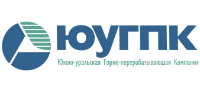 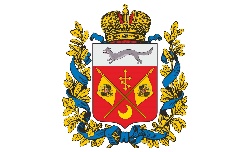 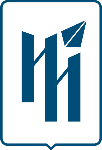 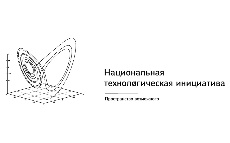 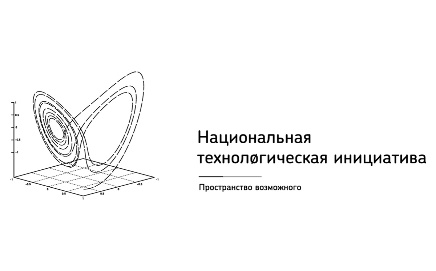 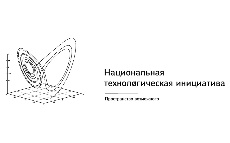 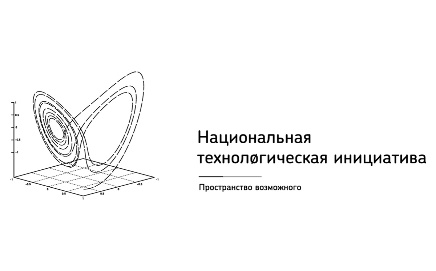 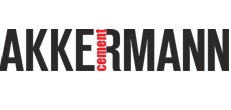 Объявление о КонкурсеОргкомитет открытого конкурса научно-технологических проектов и стартапов объявляет о начале приема заявок согласно тематическим направлениям:Кейс «Вызов Аккерманн»*Сроки приема заявок: начало – 31 мая 2021 г., окончание – 28 июля 2021 г., дистанционный этап – 29 июля-4 августа 2021 года, финал конкурса – 14-15 августа 2021 года, г. Новотроицк/ г.Ясный / г.Оренбург, Оренбургская область.К участию допускаются (далее – участники Конкурса):а) обучающиеся, являющиеся гражданами Российской Федерации, осваивающие образовательные программы среднего общего или среднего профессионального образования (Трек 1);б) обучающиеся, осваивающие образовательные программы высшего или послевузовского образования (Треки 1-3);в) физические лица – изобретатели, рационализаторы и инноваторы – в возрасте до 35 лет (Треки 1-3);г) технологические команды (стартапы), состоящие из предпринимателей и ученых, без возрастных ограничений (Трек 2-3).Требования к уровню технологической готовности проекта (не менее)**:Трек 1 – TRL1-TRL4;Трек 2 – TRL4-TRL6;Трек 3 – TRL6-TRL9.Предпочтение имеют проекты с более высокой степенью технологической готовности.Общий предполагаемый объем поддержки проектов-победителей и призеров Конкурса по каждому тематическому направлению: грантовая поддержка – до 1 000 000 руб., инвестиционная поддержка – до 10 000 000 руб.Иные формы поддержки лучших проектов: вхождение инвестора в проект (индивидуальные условия), предоставление площадки для пилотирования (апробации) проекта с последующим выходом на выпуск продукции.Форма заявки, требования к её оформлению, прочая информация о Конкурсе размещены на официальном сайте Конкурса по ссылке – https://orennti.ru/regionalnyy-konkurs-nti/Заявки направлять в электронной форме на адрес orennti@mail.ru, приложив информацию о своем проекте (текстовое описание и презентацию проекта). Заявки не возвращаются и не рецензируются.Соучредитель(и) Конкурса: общество с ограниченной ответственностью "АККЕРМАНН ЦЕМЕНТ" *.Демонстрационные дни – 01 июля 2021 года, г. Новотроицк, Оренбургская область (возможно онлайн и очное участие).Оргкомитет Конкурса оставляет за собой право не рассматривать заявки, несоответствующие требованиям к оформлению, а также поданные после установленного срока.Официальный информационный ресурс Конкурса «ТЕХНОВЫЗОВ»: https://orennti.ru/.__________________________________________________________________* По технологическим запросам компании «Аккерманн цемент», информацию об отраслевых особенностях см.: http://www.yugpk.ru** Уровни технологической технологий проекта:TRL 1. Идея, описание технологии: принципы, потребности, требования, свойства, поведение (НИР).TRL 2. Сравнение альтернатив, выбор технологической концепции, принципиальное решение: периметр технологии, интерфейс, критические элементы (НИР).TRL 3. Определение концепции. Проверка осуществимости и преимуществ, расчетное обоснование эффективности технологии, оценка рисков (НИР).TRL 4. Техническая реализуемость, экспериментальная проверка индивидуальных компонентов в лабораторных условиях, предварительная интеграция общей модели (НИР).TRL 5. Лабораторный прототип, имитационные испытания в условиях, близких к реальным (НИОКР).TRL 6. Демонстрационная версия (первый прототип, похожий на итоговые ожидания). Испытание в моделируемых условиях эксплуатации, отработка возможных эффектов масштабирования при производстве (НИОКР).TRL 7. Разработка и опытные испытания реального действующего прототипа (ОКР).TRL 8. Разработка финального доработанного прототипа. Заводские испытания натурального образца (ОКР).TRL 9. Эксплуатационные испытания натурального образца, работа в реальных условиях, всесторонняя проверка готовности к постановке на производство (ОКР).Трек и тематическое направление №Содержание тематического направления КонкурсаТрек 1, направление «Технет»Т1.10 Технология борьбы с налипанием на технологическом оборудовании в межсезоньеТрек 1, направление «Технет»T1.11 Выбор и обоснование помольного агрегата для сырьевой смеси с содержание шлаков до 30%Трек 2, направление «Технет»T2.2 Аспирация технологических переделовТрек 2, направление «Технет»T2.3 Обеспыливание технологических дорогТрек 2, направление «Технет»T2.6 Повышение скорости погрузки хоппер-цементовозов навальным цементомТрек 2, направление «Технет»T2.8 Увеличение глубины переработки шлаковых отвалов (увеличение процента выборки металла)Трек 2, направление «Технет»T2.12 Программное обеспечение управления технологическим процессом в случае аварийных ситуаций (аварийная остановка оборудования)Трек 2, направление «Технет»T2.15 Бетоны с уникальными характеристиками (отведение ливневой воды, прозрачные и пр.)Трек 2, направление «Технет»T2.16 Способы увеличения производительности существующего оборудования (открытый запрос)Трек 2, направление «Технет»T2.18 Добавки в цемент для придания уникальных свойств бетону (пластичность, текучесть и пр.)Трек 2, направление «Технет»T2.21 Использование ливневых вод карьера в технологических и гражданских целяхТрек 2, направление «Технет»T2.22 Новые способы применения отсева шлакаТрек 2, направление «Технет»T2.23 Система аспирации технологического оборудования шлаковых отваловТрек 2, направление «Технет»+цифровые решения+ИИT2.5 Интеллектуальный завод (Система управления горно-транспортным комплексом и логистикой)Трек 2, направление «Технет»+цифровые решения+ИИT2.19 Автоматизация процесса управления железнодорожными стрелочными переводамиТрек 2, направление «Технет»+цифровые решения+ИИT2.20 Автоматизация железнодорожных перевозок (искусственный интеллект)Трек 2, направление «Технет»+цифровые решения+ИИT2.17 Автоматизация логистики склада готовой продукцииТрек 3«Технет»T3.1 Утилизация тепла отходящих газов (при производстве клинкера для цемента)Трек 3«Технет»T3.4 Утилизация отходов автошинТрек 3«Технет»T3.7 Белитовое вяжущееТрек 3«Технет»T3.9 Увеличение степени гомогенизации сырьевой смесиТрек 3«Технет»T3.13 Система онлайн мониторинга выбросов (открытый доступ для населения)Трек 3«Технет»T3.14 Выбор и обоснование оптимальной технологии снижения NOx